                                                                                                                       ՆԱԽԱԳԻԾ	ՀԱՅԱՍՏԱՆԻ ՀԱՆՐԱՊԵՏՈՒԹՅԱՆ ԿԱՌԱՎԱՐՈՒԹՅՈՒՆ	Ո Ր Ո Շ ՈՒ Մ                                                                                                                     N          - ՆՀԱՅԱՍՏԱՆԻ ՀԱՆՐԱՊԵՏՈՒԹՅԱՆ ԿԱՌԱՎԱՐՈՒԹՅԱՆ 2010 ԹՎԱԿԱՆԻ ՍԵՊՏԵՄԲԵՐԻ 9-Ի N 1251-Ն ՈՐՈՇՄԱՆ ՄԵՋ ՓՈՓՈԽՈՒԹՅՈՒՆՆԵՐ ԵՎ ԼՐԱՑՈՒՄՆԵՐ ԿԱՏԱՐԵԼՈՒ ՄԱՍԻՆ«Նորմատիվ իրավական ակտերի մասին» օրենքի 33-րդ և 34-րդ հոդվածների համաձայն՝ Հայաստանի Հանրապետության կառավարությունը որոշում է.1. Հայաստանի Հանրապետության կառավարության 2010 թվականի սեպտեմբերի 9-ի «Պետական գրանցման ենթակա տրանսպորտային միջոցների տեսակների ցանկը, տրանսպորտային միջոցների պետական հաշվառման կարգը, պետական գրանցման և պետական հաշվառման համար պարտադիր ներկայացվող փաստաթղթերի ցանկերը, տրանսպորտային միջոցի սեփականության իրավունքի պետական գրանցման վկայականի, պետական հաշվառման ազգային ու միջազգային վկայագրերի և «Ժամանակավոր ներմուծում» մաքսային ընթացակարգով Հայաստանի Հանրապետություն ներմուծված տրանսպորտային միջոցների հաշվառման վկայագրի ձևերը, «Ժամանակավոր ներմուծում» մաքսային ընթացակարգով Հայաստանի Հանրապետություն ներմուծված տրանսպորտային միջոցների հաշվառման կարգը, հաշվառման համարանիշերին ներկայացվող պահանջները, ինչպես նաև տրանսպորտային միջոցների համարանիշերի հաշվառման ու հատկացման կարգը սահմանելու, Հայաստանի Հանրապետության կառավարության 2006 թվականի նոյեմբերի 30-ի N 1853-Ն որոշման մեջ փոփոխություններ կատարելու և Հայաստանի Հանրապետության կառավարության 2007 թվականի օգոստոսի 30-ի N 1041-Ն որոշումն ուժը կորցրած ճանաչելու մասին» N 1251-Ն որոշմամբ հաստատված՝1) 11-րդ հավելվածի՝ա) 1-ին կետի 3-րդ ենթակետը լրացնել նոր «բ1.», «ե1.», և «ը1.» պարբերություններով հետևյալ խմբագրությամբ.«բ1. տեսակ 14.2, տեսակ 14.2.1` պատվավոր հյուպատոսների թեթև մարդատար, բեռնատար, բեռնաուղևորատար ավտոմոբիլների և ավտոբուսների,ե1. տեսակ 17.1` պատվավոր հյուպատոսների տրիցիկլերի, քվադրիցիկլների, մոտոսայլակների և մոտոտրանսպորտային միջոցների (մոտոցիկլներ, մոտոռոլլերներ, մոպեդներ, մոտոսահնակներ),ը1. տեսակ 20.1` պատվավոր հյուպատոսների ավտոմոբիլների կցորդների (ներառյալ տրիցիկլերի, քվադրիցիկլների, մոտոցիկլների, մոտոռոլլերների և մոպեդների հետնակցորդները),»,բ) 11-րդ կետի աղյուսակի՝1) 1-ին տողում «14» թվերից հետո լրացնել «14.2» թիվը, 2) 2-րդ տողում «14.1» և «20» թվերից հետո համապատասխանաբար լրացնել «14.2.1» և «20.1» թվերը,գ) 5-րդ տողում «17» թվից հետո լրացնել «17.1»թիվը։3) 15-րդ կետի աղյուսակի 3-րդ տողի՝ «Տեսակները» սյունակում «14», «14.1», «17» և «20» թվերից հետո համապատասխանաբար լրացնել «14.2», «14.2.1», «17.1» և «20.1» թվերով։2) 12-րդ հավելվածի՝ ա) 15-րդ կետում՝1)  1-ին նախադասության մեջ «և հյուպատոսական հիմնարկների» բառերը փոխարինել «, հյուպատոսական հիմնարկների և պատվավոր հյուպատոսների» բառերով,2) 2-րդ նախադասությունը շարադրել նոր խմբագրությամբ հետևյալ բովանդակությամբ.«Ընդ որում, լատիներեն «D» տառը պարունակող կարմիր հիմնագույնի համարանիշերը հատկացվում են ներկայացուցչության դիվանագիտական կազմին, լատիներեն «T» տառը պարունակող կարմիր հիմնագույնի համարանիշերը՝ տեխնիկական անձնակազմին սպասարկող, իսկ լատիներեն «H» տառը պարունակող կարմիր հիմնագույնի համարանիշերը՝ պատվավոր հյուպատոսների տրանսպորտային միջոցներին:»:բ) «Ձև N 3»-ը լրացնել հետևյալ պատկերներով.«»։2. Սույն որոշումն ուժի մեջ է մտնում պաշտոնական հրապարակման օրվան հաջորդող տասներորդ օրը::3. Սույն որոշման գործողությունը տարածվում է նախքան որոշումն ընդունելը ծագած հարաբերությունների վրա։ 4. Սույն որոշումն ուժի մեջ մտնելուց հետո մեկ ամիս անց պատվավոր հյուպատոսների՝ Հայաստանի Հանրապետության կառավարության 2010 թվականի սեպտեմբերի 9-ի թիվ 1251-Ն որոշմամբ հաստատված 11-րդ և 12-րդ հավելվածներով՝ դիվանագիտական կամ վարչատեխնիկական կազմին հատկացման ենթակա համարանիշեր ունեցող տրանսպորտային միջոցների հաշվառումը համարել ուժը կորցրած ։5. Հայաստանի Հանրապետության ներքին գործերի նախարարին՝ սույն որոշումն ուժի մեջ մտնելուց հետո Հայաստանի Հանրապետության արտաքին գործերի նախարարի կողմից ներկայացվող հայտերի հիման վրա ապահովել պատվավոր հյուպատոսների տրանսպորտային միջոցների վերահաշվառումը և սույն որոշման 1-ին կետի 2-րդ ենթակետի «բ» պարբերությամբ նախատեսված համարանիշերի հատկացումը՝ մինչ այդ հատկացված համարանիշի դիմաց (համարանիշը վերադարձվում է հաշվառող մարմնին)։  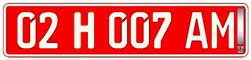 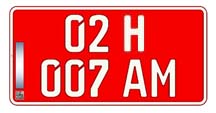 Տեսակ 14.2Տեսակ 14.2.1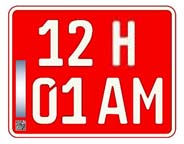 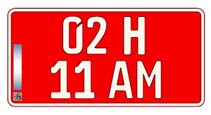 Տեսակ 17.1Տեսակ 20.1Հայաստանի Հանրապետության
վարչապետՆ.Փաշինյան                                 «       »_________2024թ.                                            ք. Երևան